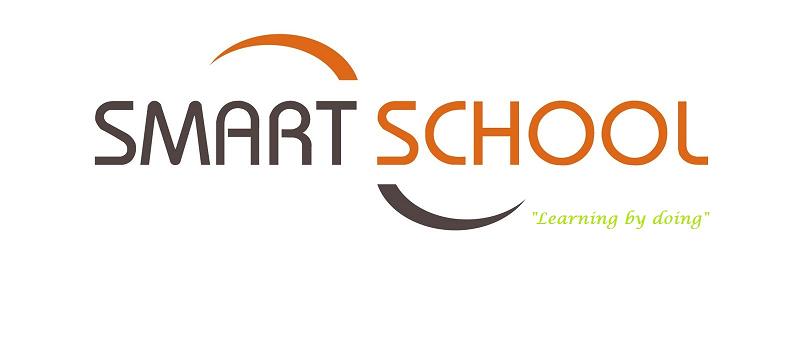 FIŞA DE ÎNSCRIERE „SMART SCHOOL”AFTER SCHOOL 2019-2020Nr. ........ / .......................      Subsemnatul ………………………………………………………..…………………….... domiciliat în ………....………….., str. ………….......……………...………, nr. … bl…...... etaj…….., ap……, sector…… judeţ ………………………….. solicit înscrierea la SMART After School a copilului …………………………………..............., din clasa .............. de la scoala ........................................învăţător ................................................................... începând cu data de ..........................INFORMATII DESPRE COPIL:Nume şi Prenume:_____________________________________________________________Data naşterii: _________________________________________________________________Locul naşterii: ________________________________________________________________Naţionalitate: _________________________________________________________________Limba maternă: _______________________________________________________________Religie: ______________________________________________________________________Persoane de contact părinţii ,bunicii, bona:____________________________________Telefon:_____________________________________________________________________Telefon:_________________________________                                        E-mail:________________________________Programul/orarul zilnic al copilului in cadrul scolii (specificati pe zile ora la care copilul termina cursurile)Luni___________;Marti__________;Miercuri___________;Joi__________; Vineri___________.Bifati programul ales : Programul After School ( orele : 12:00 - 17 :00)Programul Before School ( orele : 8:00 – 12:00 ) Hobby-uri sau activitati preferate ale copilului:____________________________________________________________________________________________________________________________________________________________________________________________________________________________________Alte activităţi practicate de copil:____________________________________________________________________________________________________________________________________________________________________________________________________________________________________Vă rugăm să realizati o scurtă descriere a copilului:______________________________________________________________________________________________________________________________________________________________________________________________________________________________________________________________________________Cine preia copilul de la beforeschool/afterschool? _________________________________________________________ Alte persoane ce au permisiunea dumneavoastra de a prelua copilul de la afterschool? Nume_______________________Prenume_______________________ - Before/After School  Contact :office@afterschoolsuceava.ro  , Tel : 0745.403.220 / 0757.369.409B. DATE MEDICALE Are copilul dumneavoastra cerinte speciale de regim alimentar?_____________________________________ ________________________________________________________________________________________ Are copilul dumneavoastra alergii sau astm? ____________________________________________________ Copilul dumneavoastra a avut vreo problema medicala grava sau a suferit vreo operatie? _________________ ________________________________________________________________________________________ Copilul dumneavoastra are nevoi speciale?_____________________________________________________ Mai este ceva ce ar trebui sa stim despre sanatatea copilul dumneavoastra?___________________________________ DE STIUT!          Copiilor nu le sunt administrate medicamente in Centrul Smart School, decat in cazuri speciale cand sunt prescrise de un medic si primim de la parinti indicatii scrise in privinta administrarii acestora. In cazul unei situatii de urgenta vom contacta parintii. In cazul in care copilul face febra va rugam sa ne spuneti ce i se poate administra ………………. C. AUTORIZĂRI:Autorizez personalul institutiei să realizeze poze pe parcursul anului scolar pentru folosire limitată în cadrul site-ului si materialelor publicitare ale „SMART”After School-ului.DA			NU					Autorizez personalul medical al institutiei să acorde primul ajutor în caz de urgentă (febră, accidente minore care nu presupun interventie SMURD, etc)DA			NU		Autorizez participarea copilului meu în activitătile institutiei anuntate în prealabil si iau la cunostintă procedurile de desfăsurare a acestora.DA 			NU 	D. Doresc transport la domiciliu:                          DA			   NU			E. CUM AŢI AFLAT DE NOI?PlianteInternetPrieteniSite-ul unitatii noastrePrin alte mijloace, exemplu:______________________________________________________________Semnatura părinte / tutore 							DataNota: prezentei fise se ataseaza avizul epidemiologic